Date: February 13, 2020In your journal record the following:PAINTING 2 JOURNAL ENTRY #10:Art Think:  Look at the landscape paintings below.  Which is your favorite?  WHY? Announcements/Reminders:      Monochromatic Value Painting is due NEXT TIME!Homework check NEXT TIME!Today’s Objective:  Finishing value painting.Begin thumbnail sketches for landscape (if time).Homework: Take or find reference photos for your “Moody Landscape” Painting. 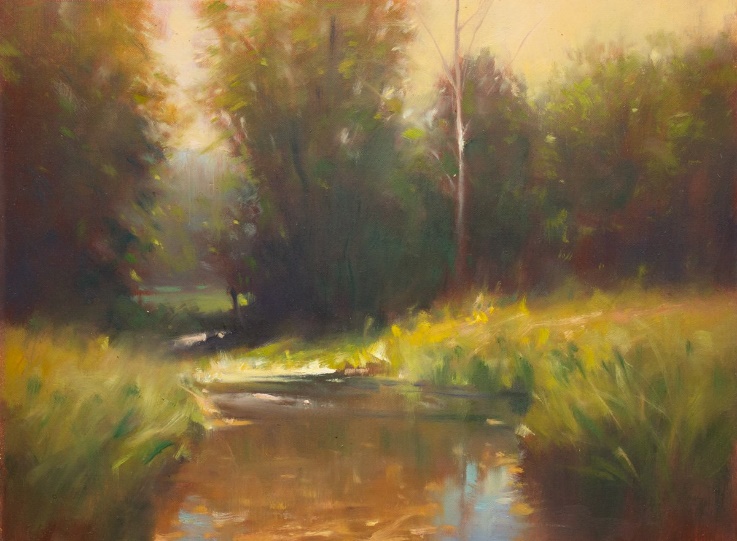 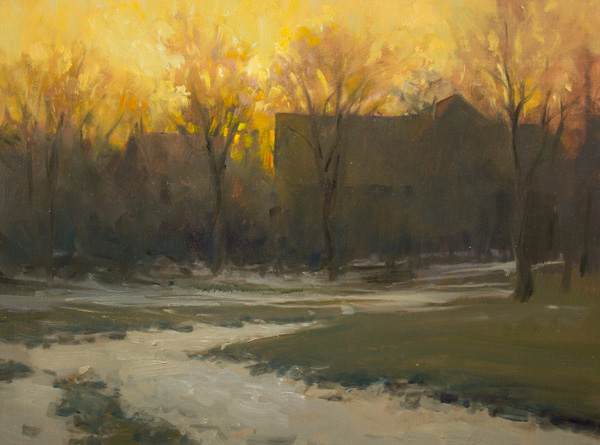 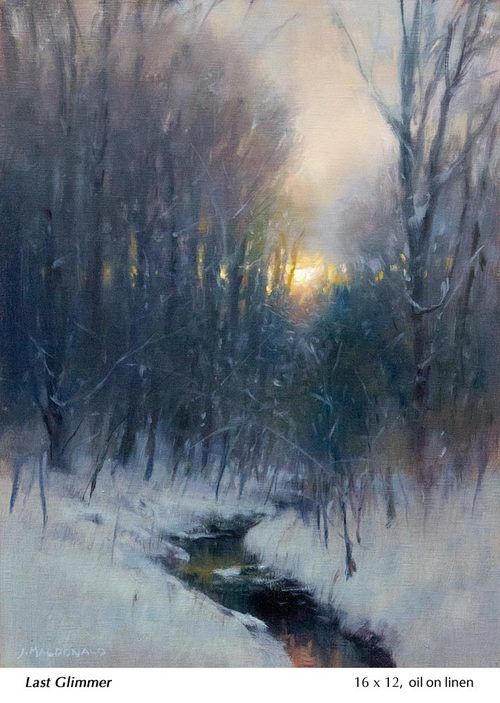 